Child Anti- bullying policy Kirk Smeaton C of E Primary School 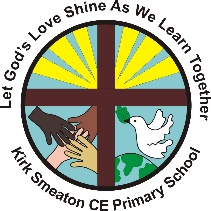 March 2020- This policy has been written by the Anti-bullying council, Anti-bulling lead teacher and HT. What is bullying and an incident? Bullying is incidents that have happened repeatedly to one person. An incident is a one off action that is directed to a person/group.  If incidents are repeated over time, then is it classified as bullying. Curriculum Within the curriculum the school will raise the awareness of the nature of bullying through inclusion in PSHCE, Seal programme, collective worship, assemblies and subject areas, as appropriate, in an attempt to eradicate such behaviour. Adults speak with children on a regular basis to support friendships and provide guidance and perspective to all incidents.  We ask that parents support children at home and where cases are reported to them, parents use the questions below to gain the full details of the situation. Key questions to ask your child when they report an incident. What happened?  How did you react/ What were your actions?  What did you say? Were you doing what you should have been?  Was the other child upset?  Did the other child have a friend to play with?  Did you tell a member of staff and what did they do?  Examples of bullying (list not exhaustive): Name callingAggressive physical touchPurposely ignoring othersArguingNegative commentsPeople accusing others of bullying, without evidence Cyber bullying- this could be name calling, negative comments, sharing your information with others. Looking for signs of bullyingStaff use information regularly and proactively gather intelligence about issues between pupils which might provoke conflict and develop strategies to present bullying occurring. We would always tackle any incidents as early as possible to stop any reoccurrence. Pupils and staff who are being bullied may show changes in behaviour, such as becoming shy and nervous, feigning illness, taking unusual absences. There may be evidence of changes in work patterns, lacking concentration or truanting/absenteeism from school. All incidents are recorded and patterns are analysed over time.   All children are encouraged to speak to a member of school staff as well as a parent/carer if they are worried about any of the issues raised within this policy. Dealing with incidents in schoolChildren must report incidents to their teacher or teaching assistant.  Children are taught a simple way of resolving issues. T- Tell an adult in school A- Ask the person who has upset you to stopS- Speak to parents/carers and say what school have done. K- Keep an eye on it. Dealing with cyber bullying or messaging T- Tell an adult in school A- Ask the person who has upset you to stopS- Speak to parents/carers and say what school have done. K- Keep an eye on it. BLOCK the personWe would advise all parents to check the security and parental settings on all devices.How bullying or incidents are dealt withOnce the incident has been reported to an adult in the classroom.  The adult will speak to the appropriate people and identify what happened by talk to all the people involved.  This will usually happen within the day or if needed the next morning. The adult will spend some time talking through the incident with the children involved, ensuring that feelings are understood and apologies are made and if needed, sanctions are given. All incidents are recorded. Anti-bullying council At Kirk Smeaton CE School, we have an anti-bullying council who meet and discuss ways in which bullying can be combated, but also to support those children who need help making friends.  The Anti-bullying council, award certificates each week for children who have shown positive behaviour for the week.  Hot spots The anti-bullying council are aware of hot spots around school that could be areas of increased incidents:ToiletsCorridorsBehind trees in the playgroundTo reduce incidents, members of staff are aware of these areas and regularly monitor them. PrejudiceAt Kirk Smeaton CE Primary School, we believe that every person is equal and as such needs to be treated with respect. We do not allow behaviour that is homophobic, transphobic, racist, targeted at faith, sexist or disablist.  Supporting the child who has been upset:Offering an immediate opportunity to discuss the experience with a member of staff from their classReassuring the pupil Offering continuous support Considering avoidance/coping strategies Restoring self-esteem and confidence. Supporting the child who has caused upset to another child:Discussing what happened Discovering why the pupil became involved Establishing the wrong doing and need to changeConsidering avoidance strategies and reducing triggers Informing parents or guardians to help change the attitude of the pupil. Reconciliation In many cases children are unaware of the extent of the hurt caused through their actions. pupils who have bullied will be confronted with the pain, hurt, upset which their actions have caused where it is felt to be appropriate, both parties may be brought together with a mediator and asked to express their feeling (this will not be appropriate if any lingering resentment is obvious, or one party is unwilling) it will be made clear that a line has been drawn under the issue and that a fresh start begins now. It is important to allow children to have fresh starts.  Parents are asked to be positive about this process and allow time for all parties to learn from their mistakes. We ask for parents to update the school on any future incidents. Actions if incidents continue and are classed as bullying:Official warnings to cease offending Exclusion from classDetentionExclusion from certain areas of school premisesFixed term exclusion Permanent exclusion. Policy linksIncidents involving staff will be dealt with using the Code of Conduct. There may be times when incidents are linked to the child protection policy. This policy will be used with the school’s discipline. 